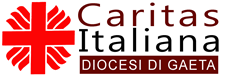 ISTANZA DI ACCESSO SERVIZIO SPORTELLO STRANIERICento Servizi San Vincenzo PallottiIl sottoscritto/a COGNOME  _________________________ NOME _____________________ nato/a ___________________________________________ il  ____________________________C.F. __________________________________  città _____________________________________ indirizzo _________________________________________________________ prov. _________tel. _____________________________________ cell.  ___________________________________parrocchia di residenza __________________________________________________________CHIEDEL’accesso al servizio per i seguenti motivi_________________________________________________________________________________________________________________________________________________________Luogo e data_________________Firma _______________________________Si allega copia di documento di identità.Annotazione dell’operatore________________________________________________________________________________________________________________________________________________________________________________________________________________________________________________________________________________________________________________________________________________________________________________________________Cell. Caritas: 3245356165 (WhatsApp H24 - Telefonate il martedì e venerdì dalle ore 9.30 alle 13.00)INSERIMENTO DATI OSPO Centro di inserimento: _________________________________________________________Dati del richiedente inseriti                                        Aggiornamento dati al momento della richiesta       CODICE IDENTIFICATIVO OSPO ________________________________________